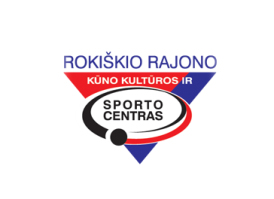                                                                DALYVAUSIME, ORGANIZUOSIME, VYKDYSIME          2020 m. sausio  13 - 19 d. d.                                                                                                                    P   L   A   N   A   S  www.rokiskiosportas.lt L. e. direktoriaus pareigas                                                                       Edmundas Ščiuplys                                                                                                                                                                                                                                                                                                                                                                                                                                                                                                                                                                                                                                                                                                                                                                                                                                                                                                                                                                                                               DATALAIKASRENGINIO     PAVADINIMASVIETAATSAKINGAS01-1419.00Rokiškio rajono krepšinio lyga PANDĖLYS – ROKIŠKIO KKSCKKSC sp. salėM. Karaliūnas01-1618.30Lietuvos moksleivių krepšinio lyga U-16, vaikinai ROKIŠKIS - PANEVĖŽYSKKSC sp. salėG. Markevičius01-1710.00Lietuvos mokyklų žaidynių kaimo vietovių mokyklų mergaičių zoninės futbolo 5x5 v-bosBiržai V. Gaigalas01-1714.00Lietuvos vaikų ir jaunučių plaukimo pirmenybėsŠiauliai K. Buinickas01-1714.00Vaikų krepšinio turnyras „Rokiškio žiema 2020“KKSC sp. salėM. Karaliūnas01-17-18Tarptautinis sunkiosios atletikos turnyras „Degaičių taurė“Degaičiai I. Aleksiejus01-1810.00Lietuvos sporto draugijos „Žalgiris“ žiemos sporto žaidynės – stalo tenisasAlytus J. Vilimas01-1811.00Lietuvos mokyklų žaidynių kaimo vietovių mokyklų mergaičių, berniukų tarpzoninės kvadrato varžybosUkmergės raj. TaujėnaiR. Barauskienė01-1811.00Lietuvos mokyklų žaidynių kaimo vietovių mokyklų vaikinų zoninės tinklinio varžybosPanevėžio raj. RamygalaR. Merkienė01-1813.30Lietuvos jaunučių lengvosios atletikos čempionatasKaunas R. Šinkūnas01-1817.00Mažų miestelių krepšinio lyga PANDĖLIO „PANDĖLYS“ – LABŪNAVOS „LABŪNAVA“KKSC sp. salėM. Karaliūnas01-1911.00Lietuvos mokyklų žaidynių kaimo vietovių mokyklų merginų zoninės tinklinio varžybosPanevėžio raj. PaįstrisR. Merkienė01-1912.00Vaikų ledo ritulio diena „Rokiškis  2020“Ledo ritulio aikštėG. Fitingov01-1917.00Daugpilio miesto ledo ritulio čempionatas ROKIŠKIS - RIEKSTINŠDaugpilisA. DeksnysRokiškio rajono krepšinio lyga01-1911.45BIRŽŲ RPK - PANDĖLYSKKSC sp. salėM. Karaliūnas01-1913.30ROKIŠKIO KKSC - FAZĖKKSC sp. salėM. Karaliūnas01-1915.15ENTUZISTAI - GNOMASKKSC sp. salėM. Karaliūnas